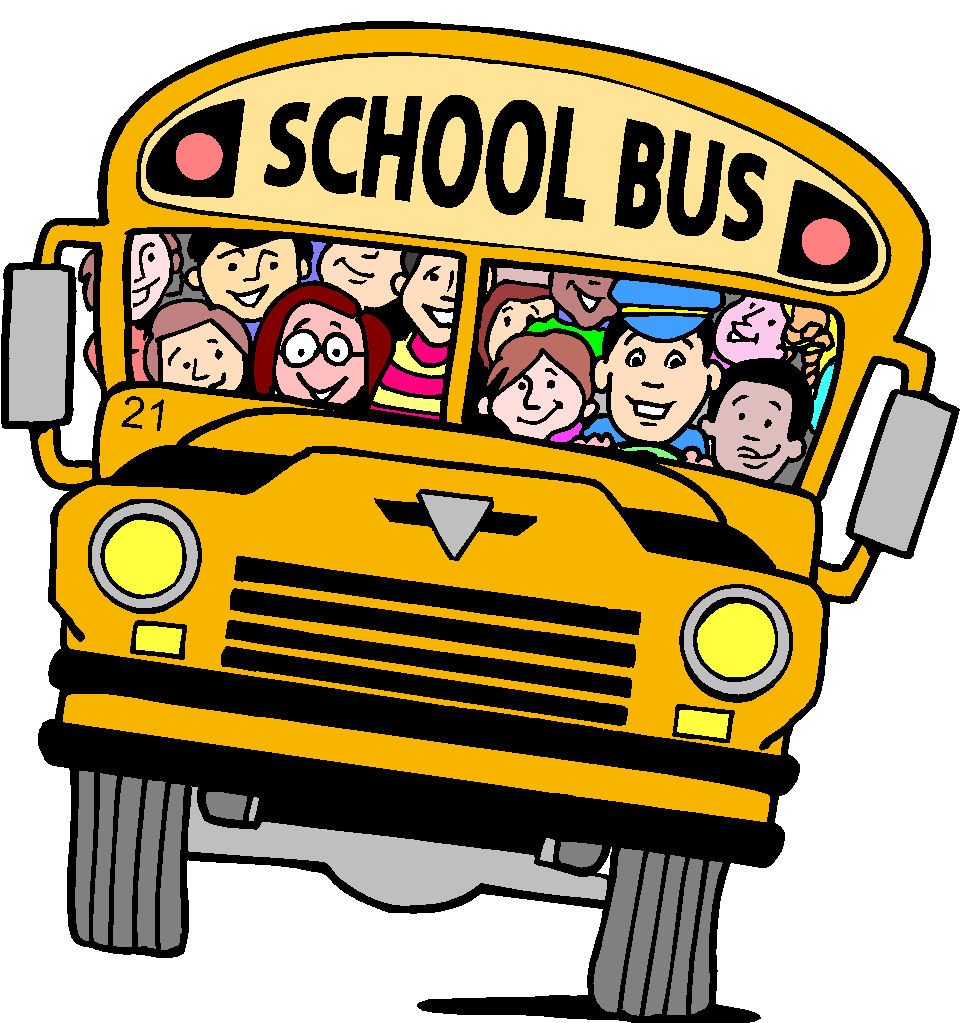 Mrs. White’s Testing Newsletter Return SlipIf you have read and reviewed the newsletter with your student, please sign and return to Mrs. White.  Students that review the newsletter with their parents and return this form signed will be given a special surprise when it’s returned.Students Name:________________________________________I have read and reviewed my students’ scores and the newsletter with my child.Parents Signature:_____________________________________